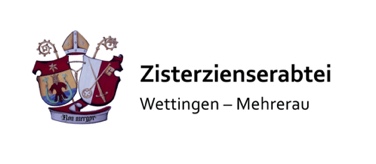 PRESSEINFORMATION17.06.2023Barockentwürfe & Design – Sommerausstellung 2023 in BregenzKloster Mehrerau zeigt den „Himmel auf Erden“Bregenz/Vorarlberg. Erstmals und nur für kurze Zeit, von 20. Juni bis 13. August 2023, präsentiert das Kloster Mehrerau in seiner Barockausstellung „Der Himmel auf Erden. Barockentwürfe & Design“ Meisterzeichnungen der österreichischen und süddeutschen Schule sowie angrenzender Kunstlandschaften. Kurator Tobias G. Natter entlehnte dafür Arbeiten aus verschiedenen privaten Sammlungen. Im Mittelpunkt der Ausstellung des Klosters Mehrerau in Bregenz stehen Entwurfszeichnungen aus Barock und Rokoko, die für kurze Zeit für den Zeitraum von 20. Juni bis zum 13. August 2023 erstmals der Öffentlichkeit präsentiert werden. „Mit unserer ersten Sommerausstellung betreten wir ein vielversprechendes Terrain, und wir sind glücklich, dass wir den Kunsthistoriker und internationalen Kunstexperten Tobias G. Natter als Kurator gewinnen konnten. Unsere Mauern sind mehrere hundert Jahre alt. Ihre Baugeschichte führt uns durch mehrere Epochen und unterschiedliche Baustile, die bis in die Gegenwart reichen. Unsere Barockbibliothek mit ihrem Rokokostuck bildet den idealen Rahmen für die kleine, aber exemplarische Schau“, informiert Abt Vinzenz Wohlwend. Die rund 25 Exponate umfassende Ausstellung entlehnte Kurator Tobias G. Natter aus verschiedenen privaten Sammlungen. „Solche Handzeichnungen existierten sicherlich auch vordem in den historischen Beständen der Mehrerau. Doch mit der Aufhebung des Klosters 1807 gingen diese Schätze, wie viele andere, verloren, oder zerstreuten sich in alle Winde“, erklärt Natter, der für namhafte internationale Museen und Kunsthäuser Ausstellungen kuratiert. Kreative SchöpferkraftDie ausgestellten Entwürfe sind meist Federzeichnungen auf Papier, häufig laviert und teils koloriert. „Sie erstaunen uns in vielerlei Hinsicht. Zum einen durch die Vielfalt der Themen – von barocken Raum- und Deckengestaltungen bis zu Altären, Festsälen und Kirchenausstattungen. Zum anderen verblüfft die künstlerische Qualität, die überbordende Phantasie, die kreative Schöpferkraft und die Leichtigkeit von Feder und Farbe, mit der die Entwürfe zu Papier gebracht wurden“, erklärt der international anerkannter Kunstexperte Tobias G. Natter und führt weiter aus: „Die Entwürfe vermessen nicht weniger als die grenzenlose Landkarte zwischen Himmel und Erde. Sie führen uns zu Phantasieorten, materialisieren Jenseitsvorstellungen und gewähren Ausblicke in den Himmel.“ Lebendiger, spiritueller OrtDie Zisterzienserabtei Wettingen-Mehrerau geht mit dem Abt Vinzenz Wohlwend neue Wege. „Im Sinne der Schöpfung wollen wir das Gute pflegen und instand setzen sowie historisch bedeutende Räumlichkeiten erhalten. Deshalb starteten wir im November 2022 die umfangreichste Sanierung unseres Klosters. Es wird noch mehr zum spirituellen lebendigen Ankerpunkt. Unsere erste Sommerausstellung ist der Beginn dieser Reise“, erklärt Abt Vinzenz Wohlwend abschließend. Die Sommerausstellung eröffnet am 20. Juni läuft bis 13. August. Alle weiteren Informationen zu Öffnungszeiten und Ticket gibt es unter mehrerau.at.Factbox Barockausstellung 2023:Meisterzeichnungen aus Barock und RokokoOrt: 			Kloster Mehrerau, BregenzÖffnungszeiten: 	Dienstag und Donnerstag 14 – 16 Uhr (nur mit Voranmeldung), Freitag und Samstag 14 – 15 Uhr (Führungen ohne Voranmeldung)Eintritt: 		7 Euro pro Person, ermäßigt für Schüler*innen und Student*innen 3 EuroFührungen: 		Gruppen zahlen mind. 50,- Euro, Schulklassen mind. 30,- EuroBilder: Download unter www.mehrerau.at/presseBild: Tonnengewölbe Barockausstellung 2023 Kloster MehrerauBildquelle: Leonhard Hilzensauer, Veröffentlichung honorarfreiBildunterschrift: Die erste Sommerausstellung des Klosters Mehrerau zeigt rund 25 Handzeichnungen aus Barock und Rokoko.Bild: Kloster Mehrerau Barockausstellung by Tobias NatterBildquelle: Tobias G. Natter, Veröffentlichung honorarfreiBildunterschrift: Die erste Sommerausstellung des Kloster Mehrerau wird die Besucher*innen erstaunen lassen.Bild: KLOSTER-MEHRERAU-Barockbibliothek_743_A-LamprechtBildquelle: Angela Lamprecht, Veröffentlichung honorarfreiBildunterschrift: Die Barockbibliothek bildet den passenden Rahmen für die Schau „Der Himmel auf Erden.“Bild: Barockausstellung Vernissage 2023Bildquelle: Carsten Kusche, Veröffentlichung honorarfreiBildunterschrift: Weitere Informationen: Zisterzienserabtei Wettingen-MehrerauAnnabell StübeMehrerauerstraße 66A-6900 Bregenz/ÖsterreichT: +43 5574 71461-59M: kloster@mehrerau.atmehrerau.atPressekontakt:ikp Vorarlberg GmbHEva Deschler-EinwallerGütlestraße 7aA-6850 Dornbirn/ÖsterreichT: +43 5572 398811-12M: eva.einwaller@ikp.at